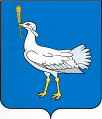 РОССИЙСКАЯ ФЕДЕРАЦИЯМУНИЦИПАЛЬНЫЙ  РАЙОН    БОЛЬШЕГЛУШИЦКИЙ  САМАРСКОЙ  ОБЛАСТИ       АДМИНИСТРАЦИЯ  СЕЛЬСКОГО  ПОСЕЛЕНИЯ    БОЛЬШАЯ ДЕРГУНОВКА______________________________ПОСТАНОВЛЕНИЕот  28 февраля 2018г. №33О присвоении адреса земельному участку в селе Большая Дергуновка.В соответствии с нормами Федерального закона  №1 31-ФЗ от 06.10.2003г. «Об общих принципах организации местного самоуправления в Российской Федерации», Устава сельского поселения Большая Дергуновка муниципального района Большеглушицкий Самарской области, Постановлением главы сельского поселения Большая Дергуновка муниципального района Большеглушицкий Самарской области от 15 апреля 2013г.  №13 «Об утверждении адресного плана села Большая Дергуновка муниципального района Большеглушицкий Самарской области»ПОСТАНОВЛЯЮ:1.Земельному участку, площадью 11023 кв.м., для размещения зданий, строений, сооружений, используемых для производства, хранения и первичной переработки сельскохозяйственной продукции, расположенному  в селе Большая Дергуновка Большеглушицкого района Самарской области присвоить адрес: Самарская область, Большеглушицкий район, село Большая Дергуновка, улица Центральная, д.7. Настоящее постановление вступает в силу со дня его принятия.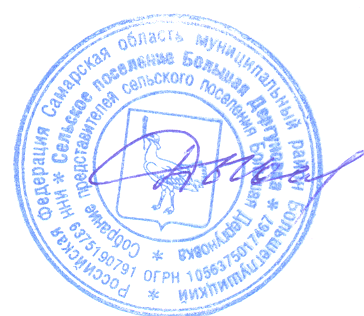 Глава сельского поселения                                     Большая Дергуновкамуниципального районаБольшеглушицкийСамарской области                                                                    В.И. Дыхно